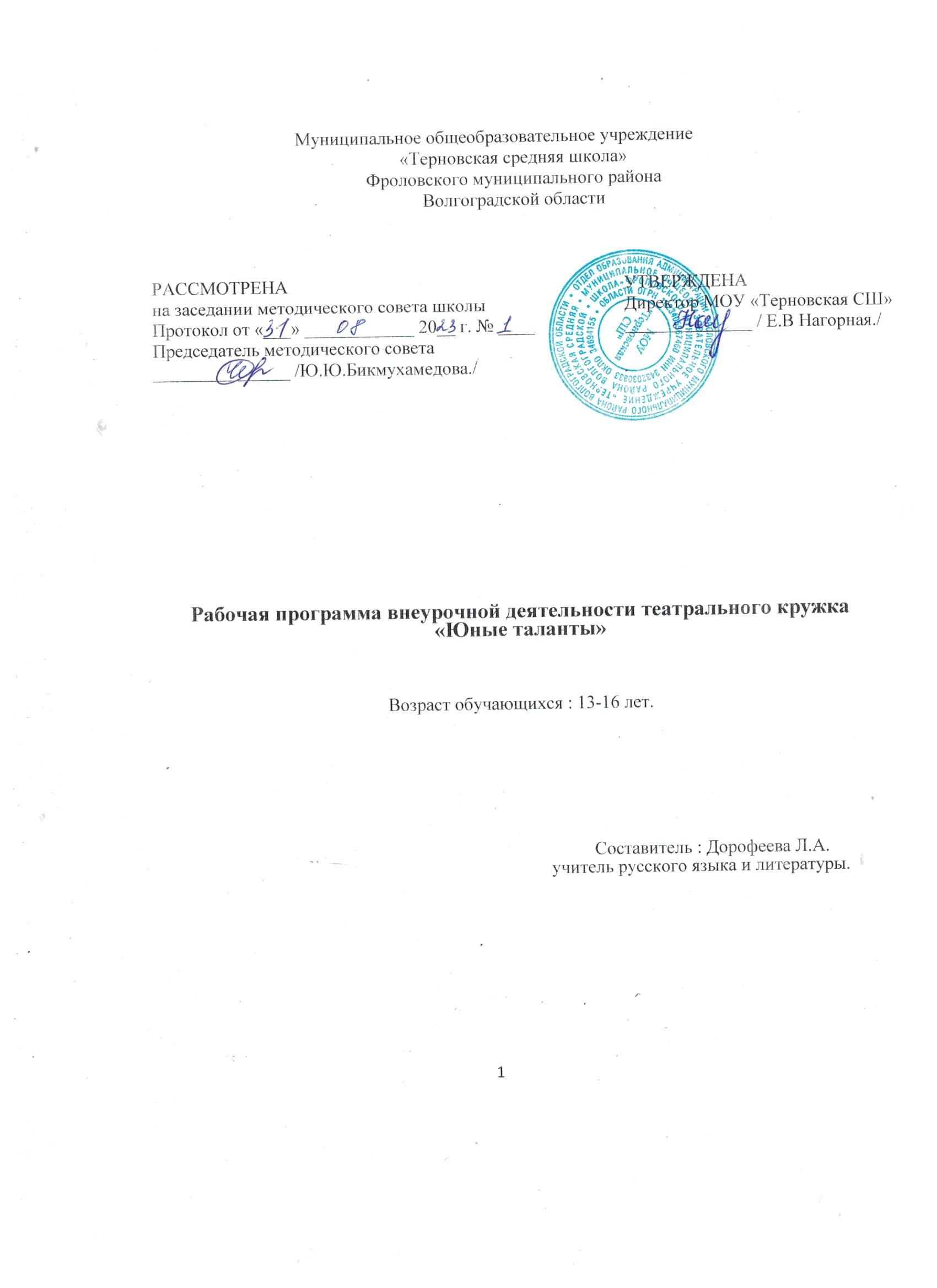 1.Комплекс основных характеристик дополнительной общеобразовательной общеразвивающей программы.1.1. Пояснительная запискаПрограмма разработана в соответствии с общими требованиями к структуре программы внеурочной деятельности современного законодательства Российской Федерации в области образования:	Федеральный закон от 29.12.2012 № 273–ФЗ «Об образовании в Российской Федерации»;	Федеральным государственным образовательным стандартом начального общего образования, утвержденного приказом Министерства образования и науки РФ от 6 октября 2009 г. № 373 «Об утверждении и введении в действие федерального государственного образовательного стандарта начального общего образования»,	требований к результатам освоения основной образовательной	программы основного общего образования МОУ «Терновская СШ» 	Примерной основной образовательной программы начального общего образования, одобренной решением федерального учебно-методического объединения по общему образованию, протокол от 08.04.2015 N 1/15 (ред. протокола № 3/15 от 28.10.2015),	СП 2.4.3648-20 «Санитарно-эпидемиологические требования к организациям воспитания и обучения, отдыха и оздоровления детей и молодежи».Направленность программы внеурочной деятельности «Юные таланты» общекультурнаяАктуальность программы.Школьный театр способствует внешней и внутренней социализации ребѐнка, т.е. помогает ему легко входить в коллективную работу, вырабатывает чувство партнѐрства и товарищества, волю, целеустремлѐнность, терпение и другие качества, необходимые для успешного взаимодействия с окружающей социальной средой;Театральный кружок активизирует и развивает интеллектуальные и одновременно образно-творческие способности ребѐнка, он начинает свободно фантазировать и в области текста, и в области компоновки пространства, и в области музыкального оформления;Занятия в школьном театре побуждают интерес к литературе, дети начинают читать с удовольствием и более осмысленно, чем раньше;Программа внеурочной деятельности  «Юные таланты » построена, прежде всего, на обучении воспитанников саморегуляции и налаживанию межличностных процессов. Деятельность педагога направлена на выработку произвольного внимания, рабочей мобилизации, умения распределять ответственность, умения читать поведение другого человека и правильно выбирать свой тип поведения для решения жизненных задач.Новизна программы.Особенность программы в том, что она разработана для детей общеобразовательной школы, которые сами стремятся научиться красиво и грамотно говорить, правильно держаться на сцене, декламировать. При этом дети не только разного возраста, но и имеют разные стартовые способности. Новизна программы в том, то в ней представлена структура	педагогического	воздействия	на	формирование	творческих	навыков обучающихся, сопровождающая систему практических занятий.2Основу репертуара школьного театра составляют высокохудожественные произведения поэтов и писателей, соответствующие возрастным особенностям детей.В программе используются следующие методы и формы: 1. По источнику передачи и восприятию информации:- словесный (беседа, рассказ, диалог);- наглядный (репродукции, фильмы, фотоматериалы показ педагога, индивидуальные занятия, сотрудничество в совместной продуктивной деятельности);- практический (постановка спектаклей, упражнения, этюды, репетиции). 2. По дидактическим задачам:- приобретение знаний через знакомство с театральной литературой и терминологией, через игры, упражнения, этюды;- применение знаний через постановку спектаклей; - закрепление через генеральные репетиции;- творческая деятельность - показ спектаклей;- проверка результатов обучения через открытые уроки, конкурсы, фестивали, семинары, интегрированные занятия.3. По характеру деятельности:- репродуктивный - разработка и показ этюдов по образцу;- частично-поисковый - во время работы детям даются задания в зависимости от их индивидуальных способностей.В программе используются следующие педагогические: 1. Приемы:	.- исключения - умение обнаружить и устранить внутренние препятствия и зажимы на пути к созданию и воплощению образа;- тотального выражения - включение психофизического аппарата актера в процесс создания и воплощения образа;- физического действия - выстраивание партитуры роли на основе простых физических действий;- психофизического жеста - помогает актеру в работе над ролью. 2. Принципы:- наглядности - использование наглядных пособий, декораций, эскизов, ТСО;- активности и сознательности обучения - создание творческой атмосферы в студии предполагает развитие всесторонних способностей детей, активное и сознательное участие в спектаклях;- сотрудничества - в процессе работы	педагоги и студийцы выступают в качестве партнеров (более опытных и менее опытных). Здесь чаще всего используется принцип работы творческой мастерской;- организации процессов актерской импровизации в условиях театральной образности;- систематичности, последовательности - обучение ведется от простейших упражнений и этюдов к постановке спектакля через развитие наблюдательности, фантазии, памяти, воображения, чувства-ритма и т.д.;- индивидуализации - учитывая психологические особенности обучающихся детей и подростков максимально раскрыть творческие способности и подготовить их к любой творческой деятельности, выбранной ими в будущем.Организационные формы:Коллективная — эта форма привлекает всех учащихся, наиболее эффективная форма творческой деятельности, т.к. при наименьших затратах сил и времени удается выполнить работу.Парная — рассчитать работу на двоих.Индивидуальная — выполнение задания в группе обычно проходит неравномерно, поэтому необходимо проводить индивидуальную работу, зачастую дополнительно объяснять3задание.Режим занятий:1 раз в неделю по 1 академическому  часу;Цель программы: гармоничное развитие личности ребенка средствами эстетического образования;	развитие	его	художественно	–	творческих	умений;	нравственное становление.Задачи:1.	Помочь обучающимся преодолеть психологическую и речевую «зажатость».2.	Формировать нравственно – эстетическую отзывчивость на прекрасное и безобразное в жизни и в искусстве.3.	Развивать фантазию, воображение, зрительное и слуховое внимание, память, наблюдательность средствами театрального искусства.4.	Раскрывать творческие возможности детей, дать возможность реализации этих возможностей.5.	Воспитывать в детях добро, любовь к ближним, внимание к людям, родной земле, неравнодушное отношение к окружающему миру.6.	Развивать умение согласовывать свои действия с другими детьми; воспитывать доброжелательность и контактность в отношениях со сверстниками;7.	Развивать чувство ритма и координацию движения;8.	Развивать речевое дыхание и артикуляцию;	развивать дикцию на	материале скороговорок и стихов;9.	Знакомить детей с театральной терминологией; с видами театрального искусства, воспитывать культуру поведения в общественных местах.Содержание курса внеурочной деятельностис указанием форм организации и видов деятельности45Тематическое планированиеРезультаты освоения курса внеурочной деятельностиЛичностные УУД: формирование мотива,	реализующего потребность в социально значимой и социально оцениваемой деятельности. Развитие готовности к сотрудничеству и дружбе. Формирование установки на здоровый образ жизни.Познавательные	УУД:	умение	устанавливать	причинно-следственные	связи, ориентироваться на разнообразие способов решения задач. Умение осуществлять поиск необходимой информации для выполнения творческих заданий, умение      строить рассуждения в форме связи простых суждений об объекте.Коммуникативные УУД: умение вступать в диалог, понимание возможности различных позиций и точек зрения на какой-либо предмет и вопрос. Умение договариваться, находить общее решение, работать в группах. Умение аргументировать своѐ предложение, убеждать и уступать, умение контролировать действия партнѐра по деятельности. Умение задавать вопросы, необходимые для организации собственной деятельности и сотрудничества с партнѐром. Формировать способность адекватно использовать	речевые	средства	для	эффективного	решения	разнообразных коммуникативных задач. Уметь осуществлять взаимный контроль и оказывать в сотрудничестве необходимую взаимопомощь.Регулятивные УУД: Моделирование различных ситуаций поведения в школе и других общественных местах. Различение допустимых и недопустимых форм поведения. Умение адекватно принимать оценку учителя и одноклассников. Умение осуществлять констатирующий и предвосхищающий контроль по результату и по способу действия, актуальный контроль на уровне произвольного внимания.Литература, используемая для написания программы:1.	Гарбузова С. А. "Театр, в котом играют дети" 2.	Новикова Т.В. «Театральная мастерская».3.	Таберко Н.М. «Интерактивный театр»4.	Сарафанова Е.Н. Программа театральной студии «Карусель»5.	Андрющенко А.И. Театральная студия. Журнал. Начальная школа. 2009. №12. 72с. 6.	Внеклассная работа: интеллектуальные марафоны в школе. 5-11 классы / авт. – сост. А.Н. Павлов. - М.: изд. НЦЭНАС, 2004. – 200 с.7.	Давыдова М.А. Школьный театр: воспитание детей и воспитание родителей. – Журнал – Начальная школа. 2009. №12.- 68с.8.	Львова С.И. Уроки словесности. 5-9 кл.: Пособие для учителя. - М.: Дрофа, 1996 – 416 с.9.	Пирогова Л.И. Сборник словесных игр по русскому языку и литературе: Приятное с полезным. – М.: Школьная Пресса, 2003. – 144.10.	Программа педагога дополнительного образования: От разработки до реализации /сост. Н.К. Беспятова – М.: Айрис- пресс, 2003. – 176 с. – (Методика).11.	С.С. Богданова, В.И. Петрова «Воспитание культуры поведения учащихся начальных классов» М. «Просвещение» 1990 г.12.	Сурина Т.Б. Театральная работа в классе: год за годом. – Журнал. Начальная школа. 2009. №12. – 71 с.13.	Хренова Л.А.. Работа театрального объединения в начальной школе. Журнал. Начальная школа. 2009. №12. 74с.14.	Школа творчества: Авторские программы эстетического воспитания детей средствами театра – М.: ВЦХТ, 1998 – 139 с.15.	Г. Т. Шпарева, И.П. Коновалова «Театрализованные праздники в школе» - М. «Педагогическое общество России» 2001 г.16.	Н.Г. Кувашова «Праздники в начальной школе» Издат. «Учитель» г. Волгоград 1999 г.17. http://dramateshka.ru/index.php/programmih-malogo-objhyoma/18. http://muzruk.net/2011/09/plan-raboty-teatralnogo-kruzhka-na-3-goda/7Содержание курсаФорма организацииВид деятельностиТеатр (4 ч)Театр (4 ч)Театр (4 ч)Создатели	спектакля: писатель, поэт, драматургПознавательная беседа, работа в малых	группах, артикуляционная гимнастикаПознавательная, игроваяТеатральные жанрыПознавательная беседа, работа в малых	группах, иллюстрирование, инсценирование      прочитанного произведенияПознавательная, проблемно-ценностное общениеОсновы актерского мастерства (10 ч)Основы актерского мастерства (10 ч)Основы актерского мастерства (10 ч)Язык жестов.Актерский тренинг, мастерская образаПознавательная, художественное творчествоДикция.	Упражнения	для развития хорошей дикции.Актерский	тренинг,	игра, иллюстрирование,          изучение основ сценического мастерства, инсценирование	прочитанного произведенияПознавательная, художественное творчествоИнтонация.Актерский	тренинг, иллюстрирование,          изучение основ сценического мастерстваПознавательная, художественное творчествоТемп речи.Актерский                        тренинг, иллюстрирование,          изучениеПознавательная, художественноеоснов сценического мастерстватворчествоРифма.Актерский	тренинг,	изучение основ сценического мастерства, выступление в мини-группахПознавательная, художественное творчествоРитм.Актерский	тренинг, иллюстрированиеПознавательная, художественное творчествоСчиталка.Актерский	тренинг,	изучение основ сценического мастерстваПознавательная, художественное творчествоСкороговорка.Актерский	тренинг,	изучение основ сценического мастерства, работа в малых группахПознавательная, художественное творчествоИскусство декламации.Актерский	тренинг,	изучение основ сценического мастерства, работа в малых группахПознавательная, художественное творчествоИмпровизация.Актерский	тренинг,	изучение основ сценического мастерства, работа	в      малых       группах, выступлениеПознавательная, художественное творчество, игроваяДиалог. Монолог.Актерский	тренинг,	изучение основ сценического мастерства, работа в малых группах, инсценирование	прочитанного произведения,           выступление малых группПознавательная, художественное творчество, игроваяНаш театр (20 ч)Наш театр (20 ч)Наш театр (20 ч)Работа над спектаклем «Дом Павлова», посвященный 80 – летию Сталинградской битвыАктерский тренинг, просмотр видео спектаклей, постановка спектакля, мастерская декораций и костюмов, выступление.Познавательная, художественное творчество, трудовая, (производственная) деятельность, досугово-развлекательная деятельностьВыступление на школьных и городских мероприятияхвыступлениеПознавательная, художественное творчество, трудовая, (производственная) деятельность, досугово-развлекательная деятельность№ занятияТемаКоличество часовКоличество часовКоличество часов№ занятияТемаВсегоТеорияПрактикаРаздел «Театр»4221-2Создатели спектакля: писатель, поэт, драматург.2113-4Театральные жанры.211Основы актѐрского мастерства10285Язык жестов.1–16-8Дикция. Упражнения для развития хорошей дикции.1–19- 10Интонация.1–111Темп речи.1–112Рифма.1–113Ритм.1–14Считалка.1–115Скороговорка.1–116-18Искусство декламации.1119-20Импровизация.1121-22Диалог. Монолог.1-1Наш театр20–2023-32Работа над спектаклем , пьесами, миниатюрами.16-1633-34Выступление на школьных и районных  мероприятиях2-2Итого34232